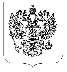 МИНИСТЕРСТВОСЕЛЬСКОГО ХОЗЯЙСТВА РОССИЙСКОЙ ФЕДЕРАЦИИ (Минсельхоз России)Департамент ветеринарии(Депветеринария)Орликов пер., 1/11, Москва, 107139Для телеграмм: Москва 84Минроссельхозтелефон/факс: (499) 975 51 05, (495) 607 84 67E-mail: info@vet.mcx.ruhttp://www.mcx.ru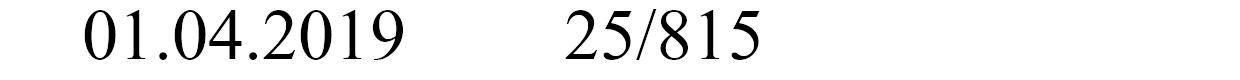 _____________№ ____________Руководителям уполномоченныхобласти ветеринарии органов исполнительной власти субъектов Российской ФедерацииИнформация об эпизоотическойситуации в Российской Федерацииза период с 25 марта по 1 апреля 2019 г.За период с 25 марта по 1 апреля 2019 г. на территории Российской Федерации произошли следующие изменения эпизоотической ситуации.При исследовании 26 марта 2019 г. в ГБУ «Кропоткинская краевая ветеринарная лаборатория» проб патологического материала от трупа кабана, обнаруженного на северном склоне горы Щетка вблизи с. Хребтовое г. Горячий Ключ Краснодарского края, выявлен генетический материал вируса АЧС. Место обнаружения трупа кабана и место его уничтожения признаны разными инфицированными АЧС объектами. Инфицированными объектами признаны также три транспортных средства, использованных для перемещений трупа кабана.Отменен режим карантина по АЧС в дикой фауне на территории охотничьего угодья «Переславское» в Зеленоградском городском округе Калининградской области.режиме   карантина   по   АЧС   в   дикой   фауне   на   1   апреля2019 г. находится 7 инфицированных АЧС объектов: 5 – в Краснодарском крае и по 1 - в Кабардино-Балкарской Республике и Ленинградской области,также 1 очаг АЧС в Ленинградской области.2режиме  карантина  по  АЧС  среди домашних свиней находитсяочаг в Ростовской области.режиме карантина по ящуру крупного рогатого скота на 1 апреля 2019 г. находится 1 очаг в Краснокаменском районе Забайкальского края.Распоряжениями  Администрации  Приморского  края  от  22  марта2019 г. № 173-ра и № 174-ра отменен режим карантина по ящуру свинейна	территории	ООО	«Приморский	бекон»	и	на	территории«Мерси-трейд» в Спасском районе Приморского края.Распоряжением Губернатора Хабаровского края от 27 марта 2019 г.145-р  отменен  режим  карантина  по  ящуру  свиней  на  территорииООО «СКИФАГРО-ДВ», расположенном в с. Дружба Хабаровского района Хабаровского края.По состоянию на 1 апреля 2019 г. очагов ящура свиней на территории Российской Федерации не регистрируется.По состоянию на 1 апреля 2019 г. в режиме карантина по гриппу А птиц находится 2 очага в Ростовской области.Отменен режим карантина по заразному узелковому дерматиту (ЗУД) крупного рогатого скота на территории КФХ вблизи п. Маяк Новокуйбышевского городского округа Самарской области.По состоянию на 1 апреля 2019 г. в режиме карантина по заразному узелковому дерматиту находится 1 очаг в Удмуртской Республике.режиме карантина по оспе овец и коз остается 1 очаг в Московской области.Выявлено 48 очагов бруцеллеза животных, в том числе:37  –  в  Республике  Дагестан:  10  –  на  территории  СПК  «Бутуш-Гунха» (заболело 12 голов КРС), 6 – на территории СПК «Шодродинский» (заболело 9 голов КРС) и 3 – на территории СПК «Бутуш-Анди» (заболело 5 голов КРС) в Ботлихском районе; 4 – на территории СПК «Цумада»(заболело 5 голов КРС) и 1 – на территории КФХ «Чупалаев» (заболело 12 голов КРС) в Цумадинском районе; 4 – на территории СПК«Б.Аминова» в Кулинском районе (заболело 8 голов КРС); 8 - на территории СПК «Тельмана» в Тляратинском районе (заболело 8 голов КРС); 1 - на территории с.Балхар в Акушинском районе (заболело 13 голов КРС);5 – в Чеченской Республике: 2 – на территории ст. Бороздиновская (заболело 4 головы КРС) и 1 – на территории ст. Старогладковская(заболела 1 голова КРС) в Шелковском районе; 1 – на территории с. Энгель-Юрт Гудермесского района (заболела 1 голова КРС); 1 – на территории г. Урус-Мартан (заболела 1 голова КРС);– в Карачаево-Черкесской Республике на территории а. Хабез (заболело 2 головы КРС), на территории а. Зеюко (заболело 2 головы КРС),3на территории а.Псаучье-Дахе в Хабезском районе (заболело 2 головы КРС);1 – в Оренбургской области на территории с. Покровка Соль-Илецкого городского округа (заболело 8 голов КРС);1 – в Краснодарском крае на территории ст. Натухаевская г. Новороссийск (заболела 1 голова КРС);– в Республике Северная Осетия-Алания на территории с. Сурх-Дигора Ирафского района (заболело 2 головы КРС);Заместитель директора	А.А. Муковнин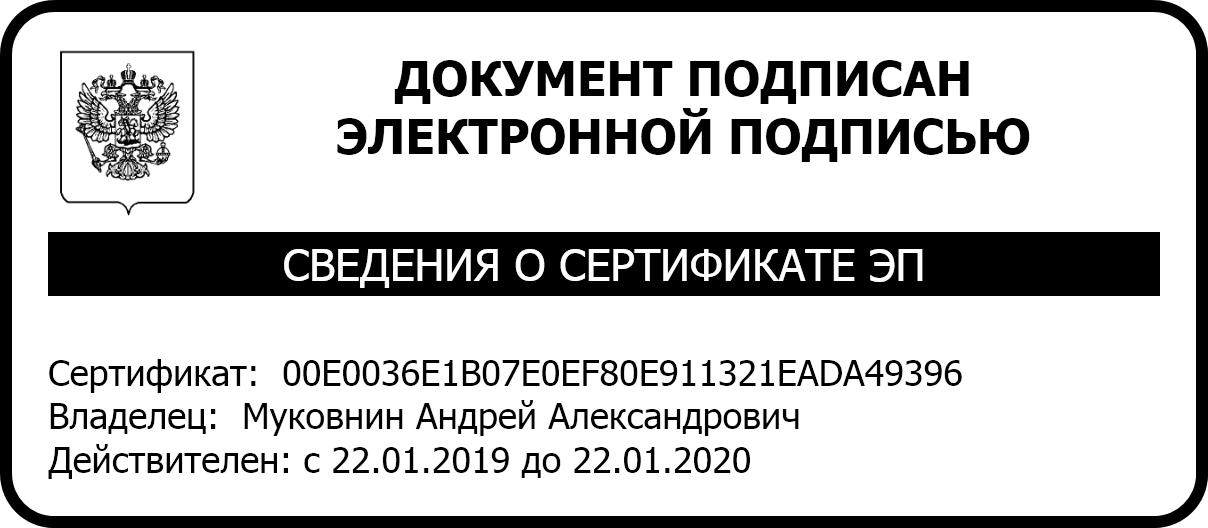 Антошина (499) 975-54-23